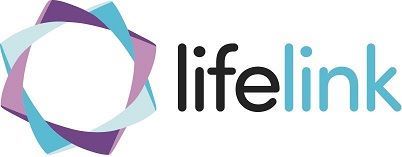 Person SpecificationPost Title: Senior Counselling ClinicianJOB IDENTIFICATION Job Title:					Senior Counselling ClinicianResponsible to (insert job title):                Clinical Director   Department(s):				OperationsTenure of Post:                                              15-21Hours Salary Grade:                                                 Grade 7 (£33,750 - £38,000 pro rata)2.  JOB PURPOSEThe Senior Counselling Clinician will be a versatile, self-motivated, results-oriented professional responsible for contributing to clinical quality assurance across the business.    The Senior Counselling Clinician is involved with clinical operational oversight and wellbeing supervision to assigned staff that may include fully qualified counsellors, students and volunteers working with adults, children & young people in schools, community or employer settings.     The position ensures adherence to the mission, vision and values of the organisation as well as the clinical service policies and procedures. This position assists with managing and ensuring service quality and clinical documentation compliance while working closely with the Clinical Director and team members to achieve the organisation’s clinical goals, business goals and service outcomes.The Senior Counselling Clinician will have regular, structured meetings with staff to discuss client work and professional issues, ensure counsellors are fit to practice and ensure compliance, accuracy and quality of clinical documentation at all times.3.  Lifelink Vision and ValuesVisionPeople are healthier and happier wherever they live, work or learnValuesAll services delivered by Lifelink are underpinned by the following core Values:Inclusive: We reach out to communities to reduce isolation and risk of suicide; as one team, together we take pride in our achievements.Supportive: We see the whole person, actively listen and offer clear information; we act with empathy and compassion.Innovative: We encourage innovation and excellence, share learning and best practice and celebrate success; we embrace change and are responsive to stakeholder and customer needs.Integrity: We always act fairly, ethically and openly; we treat each other as we would wish to be treated, with dignity and respect.4. Roles and ResponsibilitiesProvision of Clinical and Wellbeing Supervision Provide group supervision (including development of clinical peer support groups) where relevant to counsellors, associates, students/volunteers at Lifelink working with either adults and/or children & young peopleDeliver wellbeing supervision services to internal teams and external customers, evaluating same and making recommendations for improvements.Deliver group supervision for SQA PDA studentsLead on client complaint investigations (where appropriate)Act as a resource for counsellors and counselling students by providing: group supervision; debrief sessions on complex and crisis cases; report writing; facilitating training and liaising with course tutors (where needed and appropriate)  Contribute to the content development of products and services such as wellbeing supervision sessions, wellbeing classes and CBT groups and contributing to tender processes as applicable  Being available through the weekdays to deal quickly and effectively with all safeguarding issues, and in line with Lifelink’s policies and proceduresClinical Governance, Reduction of Risk and AuditKeep the Clinical Director informed of counselling practice and standards at LifelinkEnsure counsellors comply with registration requirementsEnsure proper recording of client confidential notes in line with GDPR, Lifelink Standards and good practiceUpdate and maintain SOP’s that support a quality management approachWorking with the Clinical Director and Service Delivery Director on GDPR Information Governance issuesMonthly review of the Clinical Quality Risk Register identifying areas of risk and mitigating factors reporting same to the Clinical Director.Abide by all policies and procedures relating to Data Protection, GDPR and Information GovernanceAct promptly should you become aware of any non-compliance follows Lifelink’s policies, procedures and guidance for Information Governance, Data Protection, and Confidentiality Assist in the implementation of any changes from the compliance auditsDeliver, assess or verify the SQA PDA awardsConduct and report on standards, practice and training needs related to clinical/confidential notes Provide annual review / fresh of Safeguarding, Child and Adult protection policies and procedures, taking account of best practice and legislative changes and updatesClinical and Product Service DevelopmentContribute to driving innovative and digital clinical and wellbeing service developments ensuring a blended delivery approach to clinical and wellbeing supervision Contribute to clinical and wellbeing product materials ensuring compliance with intellectual property rights Participate in regular internal meetings with the Clinical Director and fellow clinicians feeding in themes and making recommendations to the Leadership TeamContribute to the development of Lifelink’s policy and practiceDevelop and maintain a suite of clinical guidance and standard Operating PracticeConduct annual consultation and review of clinical supervisionSupport and engage with internal and external clinical supervisors to provide quarterly reports on “themes” arising from supervision.  Report to Clinical Director and lead on required change or improvement.Conduct quarterly review of data / themes from service delivery reports (presenting issues, CORE score) or other relevant baseline measures.  Review, assess and analyse to ensure compliance with Lifelink criteria / industry standards – report to Clinical Director and lead on required change or improvement.Leadership, Management and Communication    Provide clinical management support to the Assessment Team to support achievement of required KPIs and performance outcomes.Contribute to leading and monitoring the development of services, implementation of new ways of working and the implementation of change balancing clinical and operational requirements.Create synergy between the clinical and operational teams to improve organisational effectiveness and service improvementsCommunicate key themes, trends in data analysis, recommendations and timescales for solutions or  improvements to be made to frontline staff, line managers and clinical supervisors to ensure a coherent approach to communication.     Contribute to effective clinical communication strategiesContinuing Education, Professional and Personal DevelopmentAct as a clinical expert and information resource, leading in writing and contributing to training, education and orientation and onboarding programmes for staff, students and othersEnsure staff are trained appropriately to competently deliver the clinical service required and ensure supervision and/or mentorship is in place.Assess and ensure the specialist training needs required for staff and the service are identified, that will allow services to be delivered to the client through new ways of working. To ensure student learners on clinical placement are appropriately supervised and assessed and have an effective learning experience, evaluating the student experience.  Management and use of resources and informationProvide accurate and appropriate caseload information and reports to the Clinical Quality Lead for the business planning process. Ensure all records that the role is responsible for or modifies must be kept up to date and maintained in an accurate and diligent manner. To undertake the recruitment and selection of therapeutic staff to the team, assessing the skill mix needed, undertaking relevant documentation and participating on the recruitment panel. MAINTAINING A SAFE ENVIRONMENT AND QUALITY  Monitor, review and action incidents, mitigating against further risk, identifying themes and trends and ensuring lessons learnt are embedded into practice. Monitor, review, investigate and action SAR’s, complaints, concerns and feedback, follow through to successful outcome and feedback to all involved.Ensure self and others carry out duties in accordance with the Health and Safety at work Act 1971. Ensure self and others assist and maintain safe and hazard free area of work.   OtherWork with the Clinical Director on a range of organisational issues as appropriateAttend and fully participate in team meetings, team training/CPD, supervision and performance management and support meetingsDevelop and maintaining positive working relationships with our clients, our partners, and with staff and service users in other agencies, positively and proactively representing Lifelink at all timesContribute to and participate in the development and marketing of Lifelink services Adhere to Lifelink policies and procedures, and in particular Child Protection, Confidentiality and Vulnerable Adults, at all timesAchievement of relevant KPIs and objectives defined as appropriate to the role, and proactively participate in the Companys’ annual appraisal processUndertake certain other responsibilities as and when appropriate Perform other related duties as required and/or assigned by the Clinical Quality Lead 5.  Key BehavioursBE Proactive…. Don’t wait for it to happen, make it happenBE Open and honest… your reputation is everythingBE Reliable… make good on all your promisesBE Equitable…. Be fair with everyoneListen… to all staff and feedback your understanding of their, thoughts, needs and concernsInnovate like an entrepreneur…. Work like its your business, your money, your staff and your customersThink Growth, Quality and above all CommunitySelection Factors(Person Specification) CriteriaQUALIFICATIONS & TRAININGEssentialA recognised Counselling Supervision qualificationMinimum of a Diploma in Counselling/Psychotherapy, Counselling Psychology or Clinical Psychology qualificationBACP or BABCP accreditationEXPERIENCEEssentialCurrently practising as a qualified counsellor with at least 500 hours supervised experience, with at least 2 years’ post-qualification practice as a counselling supervisorProficient with supervision, service delivery and case management fundamentals.Experience of facilitating learning, motivating, and supporting the development of counsellorsExperience of providing group supervision for counsellorsSound knowledge of confidentiality, data protection, and information securityExperience reviewing organisational policies and safeguarding proceduresDealing with safeguarding issues as a practitioner and as a supervisorBeing a safeguarding/CP leadKnowledge of quality and assurances processesDesirableExperience of working in the third, social, private, community and corporate sectorsExperience of developing content and delivering training  Experience developing clinical benchmarks against which to monitor and audit clinical practice and deliveryKNOWLEDGEEssentialDemonstrated understanding of ethical and legal issues in mental health practice.Knowledge of a range of counselling methodologies and supervision models Understanding of the issues related to working with young peopleDesirableSound knowledge of organisational policies and procedures e.g. information security, attendance management, disciplinary, capability and support and supervision policies and willingness to work within themAwareness of the impact of health inequalities on stress and mental healthCOMPETENCIES & SKILLSEssentialExcellent verbal and written communication skills.Excellent analytical skills and the ability to exercise sound judgement when making decisionsStrong leadership and management skillsStrong problem solving skills when resolving administrative issues and conflictsEffective time managementCoaching/mentoring skillsAbility to maintain accurate and appropriate records of workAbility to manage differences of opinion and difference in othersAbility to manage and contain anxietyComfortable in the authority role of a Senior Counselling ClinicianAbility to form effective working relationships and work well as part of a teamProficient IT skills and knowledge of Microsoft packagesPERSONAL CHARACTERISTICS AND OTHEREssentialAbility to respond constructively to internal organisational and external environmental change Able to build effective and engaging relationshipsResilientReliableCollaborativeAssertive and can challenge constructivelySolution focussedAdaptability and flexibility of approachCurrent driving licence and access to own car